ANALISIS BIAYA PRODUKSI USAHATANI PADI SAWAH  (Oryza sativa) DAN PEMASARAN TERHADAP PENDAPATAN PETANI (Studi Kasus : Petani  Padi Sawah  Desa Ujung Labuhan Kecamatan Namorambe Kabupaten Deli Serdang)SKRIPSI  OLEH :RIZKA FADILA SIRAIT                                                   NIM : 	184114015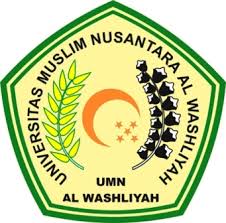 PROGRAM STUDI AGRIBISNISFAKULTAS PERTANIANUNIVERSITAS MUSLIM NUSANTARA AL WASHLIYAHMEDAN2022